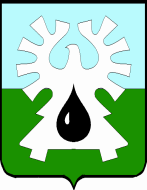 МУНИЦИПАЛЬНОЕ ОБРАЗОВАНИЕ ГОРОД УРАЙХанты-Мансийский автономный округ-ЮграАДМИНИСТРАЦИЯ ГОРОДА УРАЙКомитет по финансам администрации города УрайПРИКАЗот 30.08.2019                                                                                                                   № 68-одО внесении изменений   в сводную бюджетную росписьНа основании пунктов 3 и 8 статьи 217 Бюджетного кодекса Российской Федерации, статьи 7 решения Думы города Урай от 20.12.2018 №80 «О бюджете городского округа город Урай на 2019 год и на плановый период 2020 и 2021 годов», приказа Комитета по финансам администрации города Урай от 27.08.2018 №74-од «Об утверждении Порядка составления и ведения сводной бюджетной росписи бюджета городского  округа город Урай, бюджетных росписей главных распорядителей средств бюджета городского округа город Урай (главных администраторов источников внутреннего финансирования дефицита бюджета городского округа город Урай) и лимитов бюджетных обязательств городского округа город Урай»:Внести изменения в  сводную бюджетную роспись согласно приложению.Настоящий приказ вступает в действие с момента его подписания.3.  Опубликовать  приказ в  газете «Знамя» и разместить  на официальном сайте органов местного самоуправления города Урай в информационно-телекоммуникационной  сети Интернет.4. Контроль за выполнением приказа возложить на начальника бюджетного управления Л.В.Зорину.Исполняющий обязанности председателя                                                        				Л.В. Зорина	